GENEL BİLGİLERGENEL BİLGİLERGENEL BİLGİLERGENEL BİLGİLERGENEL BİLGİLERGENEL BİLGİLERGENEL BİLGİLERGENEL BİLGİLERGENEL BİLGİLERGENEL BİLGİLERGENEL BİLGİLERGENEL BİLGİLERGENEL BİLGİLEREtkinlik TürüEtkinlik TürüEtkinlik TürüEtkinlik TürüEtkinlik TürüEtkinlik Başlığı (Afişte Yer Alacaktır)Etkinlik Başlığı (Afişte Yer Alacaktır)Etkinlik Başlığı (Afişte Yer Alacaktır)Etkinlik Başlığı (Afişte Yer Alacaktır)Etkinlik Başlığı (Afişte Yer Alacaktır)Etkinlik Tarihi (Tarih, gün ve saat)Etkinlik Tarihi (Tarih, gün ve saat)Etkinlik Tarihi (Tarih, gün ve saat)Etkinlik Tarihi (Tarih, gün ve saat)Etkinlik Tarihi (Tarih, gün ve saat)Etkinlik Yeri* (Adres, salon vb.)Etkinlik Yeri* (Adres, salon vb.)Etkinlik Yeri* (Adres, salon vb.)Etkinlik Yeri* (Adres, salon vb.)Etkinlik Yeri* (Adres, salon vb.)Etkinlik Afişi Talep Ediliyor mu?Etkinlik Afişi Talep Ediliyor mu?Etkinlik Afişi Talep Ediliyor mu?Etkinlik Afişi Talep Ediliyor mu?Etkinlik Afişi Talep Ediliyor mu?EvetHayırHayırAfiş Talep Ediliyorsa Afişte Yer Alması İstenen Görsel Var mı?**Afiş Talep Ediliyorsa Afişte Yer Alması İstenen Görsel Var mı?**Afiş Talep Ediliyorsa Afişte Yer Alması İstenen Görsel Var mı?**Afiş Talep Ediliyorsa Afişte Yer Alması İstenen Görsel Var mı?**Afiş Talep Ediliyorsa Afişte Yer Alması İstenen Görsel Var mı?**EvetHayırHayırEtkinliğin Aşağıda Yer Alan Sürdürülebilir Kalkınma Hedeflerinden Hangisiyle/Hangileriyle İlişkili Olduğunu İşaretleyiniz (Zorunludur)***Etkinliğin Aşağıda Yer Alan Sürdürülebilir Kalkınma Hedeflerinden Hangisiyle/Hangileriyle İlişkili Olduğunu İşaretleyiniz (Zorunludur)***Etkinliğin Aşağıda Yer Alan Sürdürülebilir Kalkınma Hedeflerinden Hangisiyle/Hangileriyle İlişkili Olduğunu İşaretleyiniz (Zorunludur)***Etkinliğin Aşağıda Yer Alan Sürdürülebilir Kalkınma Hedeflerinden Hangisiyle/Hangileriyle İlişkili Olduğunu İşaretleyiniz (Zorunludur)***Etkinliğin Aşağıda Yer Alan Sürdürülebilir Kalkınma Hedeflerinden Hangisiyle/Hangileriyle İlişkili Olduğunu İşaretleyiniz (Zorunludur)***Etkinliğin Aşağıda Yer Alan Sürdürülebilir Kalkınma Hedeflerinden Hangisiyle/Hangileriyle İlişkili Olduğunu İşaretleyiniz (Zorunludur)***Etkinliğin Aşağıda Yer Alan Sürdürülebilir Kalkınma Hedeflerinden Hangisiyle/Hangileriyle İlişkili Olduğunu İşaretleyiniz (Zorunludur)***Etkinliğin Aşağıda Yer Alan Sürdürülebilir Kalkınma Hedeflerinden Hangisiyle/Hangileriyle İlişkili Olduğunu İşaretleyiniz (Zorunludur)***Etkinliğin Aşağıda Yer Alan Sürdürülebilir Kalkınma Hedeflerinden Hangisiyle/Hangileriyle İlişkili Olduğunu İşaretleyiniz (Zorunludur)***Etkinliğin Aşağıda Yer Alan Sürdürülebilir Kalkınma Hedeflerinden Hangisiyle/Hangileriyle İlişkili Olduğunu İşaretleyiniz (Zorunludur)***Etkinliğin Aşağıda Yer Alan Sürdürülebilir Kalkınma Hedeflerinden Hangisiyle/Hangileriyle İlişkili Olduğunu İşaretleyiniz (Zorunludur)***Etkinliğin Aşağıda Yer Alan Sürdürülebilir Kalkınma Hedeflerinden Hangisiyle/Hangileriyle İlişkili Olduğunu İşaretleyiniz (Zorunludur)***Etkinliğin Aşağıda Yer Alan Sürdürülebilir Kalkınma Hedeflerinden Hangisiyle/Hangileriyle İlişkili Olduğunu İşaretleyiniz (Zorunludur)***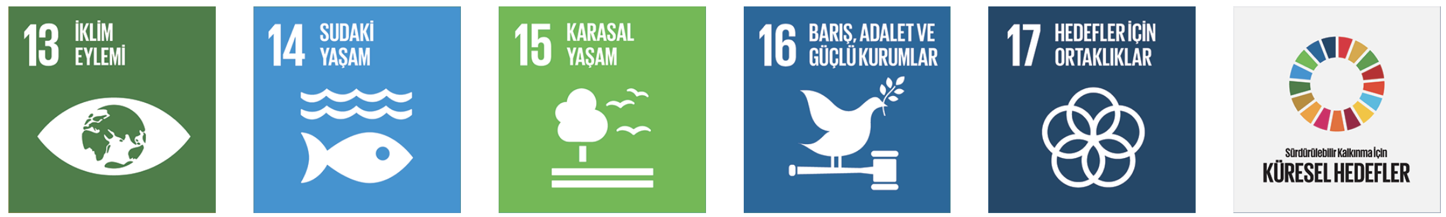 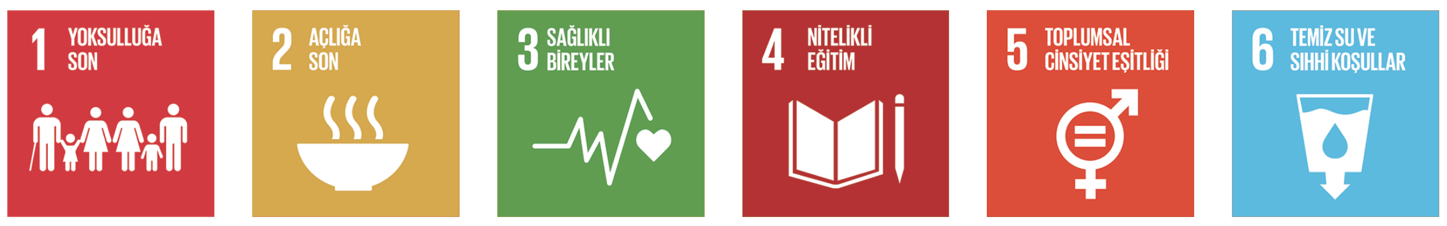 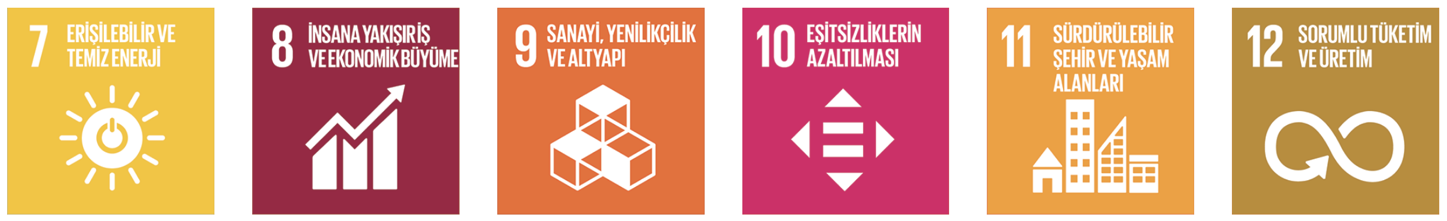 *     Salon bilgisi, Üniversitemiz Sağlık Kültür ve Daire Başkanlığından onay alındıktan sonra kesinleştirilerek tabloya eklenmelidir.*     Salon bilgisi, Üniversitemiz Sağlık Kültür ve Daire Başkanlığından onay alındıktan sonra kesinleştirilerek tabloya eklenmelidir.*     Salon bilgisi, Üniversitemiz Sağlık Kültür ve Daire Başkanlığından onay alındıktan sonra kesinleştirilerek tabloya eklenmelidir.*     Salon bilgisi, Üniversitemiz Sağlık Kültür ve Daire Başkanlığından onay alındıktan sonra kesinleştirilerek tabloya eklenmelidir.*     Salon bilgisi, Üniversitemiz Sağlık Kültür ve Daire Başkanlığından onay alındıktan sonra kesinleştirilerek tabloya eklenmelidir.*     Salon bilgisi, Üniversitemiz Sağlık Kültür ve Daire Başkanlığından onay alındıktan sonra kesinleştirilerek tabloya eklenmelidir.*     Salon bilgisi, Üniversitemiz Sağlık Kültür ve Daire Başkanlığından onay alındıktan sonra kesinleştirilerek tabloya eklenmelidir.*     Salon bilgisi, Üniversitemiz Sağlık Kültür ve Daire Başkanlığından onay alındıktan sonra kesinleştirilerek tabloya eklenmelidir.*     Salon bilgisi, Üniversitemiz Sağlık Kültür ve Daire Başkanlığından onay alındıktan sonra kesinleştirilerek tabloya eklenmelidir.*     Salon bilgisi, Üniversitemiz Sağlık Kültür ve Daire Başkanlığından onay alındıktan sonra kesinleştirilerek tabloya eklenmelidir.*     Salon bilgisi, Üniversitemiz Sağlık Kültür ve Daire Başkanlığından onay alındıktan sonra kesinleştirilerek tabloya eklenmelidir.*     Salon bilgisi, Üniversitemiz Sağlık Kültür ve Daire Başkanlığından onay alındıktan sonra kesinleştirilerek tabloya eklenmelidir.*     Salon bilgisi, Üniversitemiz Sağlık Kültür ve Daire Başkanlığından onay alındıktan sonra kesinleştirilerek tabloya eklenmelidir.** “Evet” ise talep edilen görselin/görsellerin yüksek çözünürlüklü hali, .rar dosyası olarak Koordinatörlüğümüze iletilmelidir.** “Evet” ise talep edilen görselin/görsellerin yüksek çözünürlüklü hali, .rar dosyası olarak Koordinatörlüğümüze iletilmelidir.** “Evet” ise talep edilen görselin/görsellerin yüksek çözünürlüklü hali, .rar dosyası olarak Koordinatörlüğümüze iletilmelidir.** “Evet” ise talep edilen görselin/görsellerin yüksek çözünürlüklü hali, .rar dosyası olarak Koordinatörlüğümüze iletilmelidir.** “Evet” ise talep edilen görselin/görsellerin yüksek çözünürlüklü hali, .rar dosyası olarak Koordinatörlüğümüze iletilmelidir.** “Evet” ise talep edilen görselin/görsellerin yüksek çözünürlüklü hali, .rar dosyası olarak Koordinatörlüğümüze iletilmelidir.** “Evet” ise talep edilen görselin/görsellerin yüksek çözünürlüklü hali, .rar dosyası olarak Koordinatörlüğümüze iletilmelidir.** “Evet” ise talep edilen görselin/görsellerin yüksek çözünürlüklü hali, .rar dosyası olarak Koordinatörlüğümüze iletilmelidir.** “Evet” ise talep edilen görselin/görsellerin yüksek çözünürlüklü hali, .rar dosyası olarak Koordinatörlüğümüze iletilmelidir.** “Evet” ise talep edilen görselin/görsellerin yüksek çözünürlüklü hali, .rar dosyası olarak Koordinatörlüğümüze iletilmelidir.** “Evet” ise talep edilen görselin/görsellerin yüksek çözünürlüklü hali, .rar dosyası olarak Koordinatörlüğümüze iletilmelidir.** “Evet” ise talep edilen görselin/görsellerin yüksek çözünürlüklü hali, .rar dosyası olarak Koordinatörlüğümüze iletilmelidir.** “Evet” ise talep edilen görselin/görsellerin yüksek çözünürlüklü hali, .rar dosyası olarak Koordinatörlüğümüze iletilmelidir.*** Mutlaka en az bir işaretleme yapılmalıdır. İşaretleme yapılan hedefin sembolü afişte kullanılacaktır.*** Mutlaka en az bir işaretleme yapılmalıdır. İşaretleme yapılan hedefin sembolü afişte kullanılacaktır.*** Mutlaka en az bir işaretleme yapılmalıdır. İşaretleme yapılan hedefin sembolü afişte kullanılacaktır.*** Mutlaka en az bir işaretleme yapılmalıdır. İşaretleme yapılan hedefin sembolü afişte kullanılacaktır.*** Mutlaka en az bir işaretleme yapılmalıdır. İşaretleme yapılan hedefin sembolü afişte kullanılacaktır.*** Mutlaka en az bir işaretleme yapılmalıdır. İşaretleme yapılan hedefin sembolü afişte kullanılacaktır.*** Mutlaka en az bir işaretleme yapılmalıdır. İşaretleme yapılan hedefin sembolü afişte kullanılacaktır.*** Mutlaka en az bir işaretleme yapılmalıdır. İşaretleme yapılan hedefin sembolü afişte kullanılacaktır.*** Mutlaka en az bir işaretleme yapılmalıdır. İşaretleme yapılan hedefin sembolü afişte kullanılacaktır.*** Mutlaka en az bir işaretleme yapılmalıdır. İşaretleme yapılan hedefin sembolü afişte kullanılacaktır.*** Mutlaka en az bir işaretleme yapılmalıdır. İşaretleme yapılan hedefin sembolü afişte kullanılacaktır.*** Mutlaka en az bir işaretleme yapılmalıdır. İşaretleme yapılan hedefin sembolü afişte kullanılacaktır.*** Mutlaka en az bir işaretleme yapılmalıdır. İşaretleme yapılan hedefin sembolü afişte kullanılacaktır.DAVETLİ KONUŞMACI(LAR) HAKKINDADAVETLİ KONUŞMACI(LAR) HAKKINDADAVETLİ KONUŞMACI(LAR) HAKKINDADAVETLİ KONUŞMACI(LAR) HAKKINDADAVETLİ KONUŞMACI(LAR) HAKKINDADAVETLİ KONUŞMACI(LAR) HAKKINDADAVETLİ KONUŞMACI(LAR) HAKKINDADAVETLİ KONUŞMACI(LAR) HAKKINDADAVETLİ KONUŞMACI(LAR) HAKKINDADAVETLİ KONUŞMACI(LAR) HAKKINDADAVETLİ KONUŞMACI(LAR) HAKKINDADAVETLİ KONUŞMACI(LAR) HAKKINDADAVETLİ KONUŞMACI(LAR) HAKKINDAKonuşmacı (Ad-Soyad & Unvan)Konuşmacı (Ad-Soyad & Unvan)Konuşmacı (Ad-Soyad & Unvan)KurumuKurumuKurumuKurumuKurumuYolluk/Yevmiye/KonaklamaYolluk/Yevmiye/KonaklamaYolluk/Yevmiye/KonaklamaYolluk/Yevmiye/KonaklamaYolluk/Yevmiye/KonaklamaNOT: Yolluk, yevmiye ve konaklamanın karşılanması söz konusuysa, misafir konuşmacının/konuşmacıların kesin konaklama tarihleri eklenmelidir.NOT: Yolluk, yevmiye ve konaklamanın karşılanması söz konusuysa, misafir konuşmacının/konuşmacıların kesin konaklama tarihleri eklenmelidir.NOT: Yolluk, yevmiye ve konaklamanın karşılanması söz konusuysa, misafir konuşmacının/konuşmacıların kesin konaklama tarihleri eklenmelidir.NOT: Yolluk, yevmiye ve konaklamanın karşılanması söz konusuysa, misafir konuşmacının/konuşmacıların kesin konaklama tarihleri eklenmelidir.NOT: Yolluk, yevmiye ve konaklamanın karşılanması söz konusuysa, misafir konuşmacının/konuşmacıların kesin konaklama tarihleri eklenmelidir.NOT: Yolluk, yevmiye ve konaklamanın karşılanması söz konusuysa, misafir konuşmacının/konuşmacıların kesin konaklama tarihleri eklenmelidir.NOT: Yolluk, yevmiye ve konaklamanın karşılanması söz konusuysa, misafir konuşmacının/konuşmacıların kesin konaklama tarihleri eklenmelidir.NOT: Yolluk, yevmiye ve konaklamanın karşılanması söz konusuysa, misafir konuşmacının/konuşmacıların kesin konaklama tarihleri eklenmelidir.NOT: Yolluk, yevmiye ve konaklamanın karşılanması söz konusuysa, misafir konuşmacının/konuşmacıların kesin konaklama tarihleri eklenmelidir.NOT: Yolluk, yevmiye ve konaklamanın karşılanması söz konusuysa, misafir konuşmacının/konuşmacıların kesin konaklama tarihleri eklenmelidir.NOT: Yolluk, yevmiye ve konaklamanın karşılanması söz konusuysa, misafir konuşmacının/konuşmacıların kesin konaklama tarihleri eklenmelidir.NOT: Yolluk, yevmiye ve konaklamanın karşılanması söz konusuysa, misafir konuşmacının/konuşmacıların kesin konaklama tarihleri eklenmelidir.NOT: Yolluk, yevmiye ve konaklamanın karşılanması söz konusuysa, misafir konuşmacının/konuşmacıların kesin konaklama tarihleri eklenmelidir.ETKİNLİK SÜRECİNDEKİ İHTİYAÇLARETKİNLİK SÜRECİNDEKİ İHTİYAÇLARETKİNLİK SÜRECİNDEKİ İHTİYAÇLARETKİNLİK SÜRECİNDEKİ İHTİYAÇLARETKİNLİK SÜRECİNDEKİ İHTİYAÇLARETKİNLİK SÜRECİNDEKİ İHTİYAÇLARETKİNLİK SÜRECİNDEKİ İHTİYAÇLARETKİNLİK SÜRECİNDEKİ İHTİYAÇLARETKİNLİK SÜRECİNDEKİ İHTİYAÇLARETKİNLİK SÜRECİNDEKİ İHTİYAÇLARETKİNLİK SÜRECİNDEKİ İHTİYAÇLARETKİNLİK SÜRECİNDEKİ İHTİYAÇLARETKİNLİK SÜRECİNDEKİ İHTİYAÇLARProgram SunucusuEvetProgram Akışı Program Akışı Program Akışı Program Akışı Program Akışı Program Akışı Program Akışı Program Akışı Program Akışı Program SunucusuEvetProgram Akışı Program Akışı Program Akışı Program Akışı Program Akışı Program Akışı Program Akışı Program Akışı Program Akışı Fotoğraf Çekimi*Evet  Teşekkür Belgesi**  Teşekkür Belgesi**  Teşekkür Belgesi**  Teşekkür Belgesi**  Teşekkür Belgesi**EvetEvet*     Sadece etkinliğin geneli fotoğraflanacak olup çekilen fotoğraflar Koordinatörlükte arşivlenecektir.*     Sadece etkinliğin geneli fotoğraflanacak olup çekilen fotoğraflar Koordinatörlükte arşivlenecektir.*     Sadece etkinliğin geneli fotoğraflanacak olup çekilen fotoğraflar Koordinatörlükte arşivlenecektir.*     Sadece etkinliğin geneli fotoğraflanacak olup çekilen fotoğraflar Koordinatörlükte arşivlenecektir.*     Sadece etkinliğin geneli fotoğraflanacak olup çekilen fotoğraflar Koordinatörlükte arşivlenecektir.*     Sadece etkinliğin geneli fotoğraflanacak olup çekilen fotoğraflar Koordinatörlükte arşivlenecektir.*     Sadece etkinliğin geneli fotoğraflanacak olup çekilen fotoğraflar Koordinatörlükte arşivlenecektir.*     Sadece etkinliğin geneli fotoğraflanacak olup çekilen fotoğraflar Koordinatörlükte arşivlenecektir.*     Sadece etkinliğin geneli fotoğraflanacak olup çekilen fotoğraflar Koordinatörlükte arşivlenecektir.*     Sadece etkinliğin geneli fotoğraflanacak olup çekilen fotoğraflar Koordinatörlükte arşivlenecektir.*     Sadece etkinliğin geneli fotoğraflanacak olup çekilen fotoğraflar Koordinatörlükte arşivlenecektir.*     Sadece etkinliğin geneli fotoğraflanacak olup çekilen fotoğraflar Koordinatörlükte arşivlenecektir.*     Sadece etkinliğin geneli fotoğraflanacak olup çekilen fotoğraflar Koordinatörlükte arşivlenecektir.** “Evet” ise belge takdim edilecek isimlerin listesi ve belgede yer alacak metnin eklenmesi gerekmektedir.** “Evet” ise belge takdim edilecek isimlerin listesi ve belgede yer alacak metnin eklenmesi gerekmektedir.** “Evet” ise belge takdim edilecek isimlerin listesi ve belgede yer alacak metnin eklenmesi gerekmektedir.** “Evet” ise belge takdim edilecek isimlerin listesi ve belgede yer alacak metnin eklenmesi gerekmektedir.** “Evet” ise belge takdim edilecek isimlerin listesi ve belgede yer alacak metnin eklenmesi gerekmektedir.** “Evet” ise belge takdim edilecek isimlerin listesi ve belgede yer alacak metnin eklenmesi gerekmektedir.** “Evet” ise belge takdim edilecek isimlerin listesi ve belgede yer alacak metnin eklenmesi gerekmektedir.** “Evet” ise belge takdim edilecek isimlerin listesi ve belgede yer alacak metnin eklenmesi gerekmektedir.** “Evet” ise belge takdim edilecek isimlerin listesi ve belgede yer alacak metnin eklenmesi gerekmektedir.** “Evet” ise belge takdim edilecek isimlerin listesi ve belgede yer alacak metnin eklenmesi gerekmektedir.** “Evet” ise belge takdim edilecek isimlerin listesi ve belgede yer alacak metnin eklenmesi gerekmektedir.** “Evet” ise belge takdim edilecek isimlerin listesi ve belgede yer alacak metnin eklenmesi gerekmektedir.** “Evet” ise belge takdim edilecek isimlerin listesi ve belgede yer alacak metnin eklenmesi gerekmektedir.BAŞVURU SAHİBİNE İLİŞKİN BİLGİLERBAŞVURU SAHİBİNE İLİŞKİN BİLGİLERBAŞVURU SAHİBİNE İLİŞKİN BİLGİLERBAŞVURU SAHİBİNE İLİŞKİN BİLGİLERBAŞVURU SAHİBİNE İLİŞKİN BİLGİLERBAŞVURU SAHİBİNE İLİŞKİN BİLGİLERBAŞVURU SAHİBİNE İLİŞKİN BİLGİLERBAŞVURU SAHİBİNE İLİŞKİN BİLGİLERBAŞVURU SAHİBİNE İLİŞKİN BİLGİLERBAŞVURU SAHİBİNE İLİŞKİN BİLGİLERBAŞVURU SAHİBİNE İLİŞKİN BİLGİLERBAŞVURU SAHİBİNE İLİŞKİN BİLGİLERBAŞVURU SAHİBİNE İLİŞKİN BİLGİLERAd-Soyad & UnvanAd-Soyad & UnvanBirimiBirimiBirimiBirimiBirimiİletişimİletişimİletişimİletişimİletişimİletişim